Praca zaliczeniowa
Instalacje w rolnictwie
IV RO semestr II 2020/2021Prowadzący – Andrzej KazimierczykTemat ogólny pracy: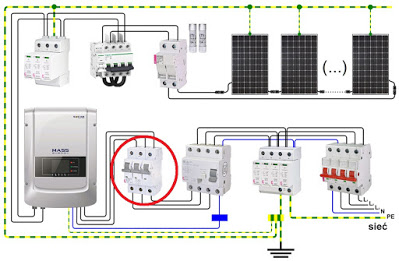 Korzystając ze stronyhttps://praktycznie-elektryka.blogspot.com/2019/03/fotowoltaika-instalacja-elektryczna.htmllub podobnych opisz poszczególne elementy instalacji fotowoltaicznej.Podstawowy bezpiecznik DCWyłączniki nadmiarowoprądowe DCOgranicznik napięć DCInwenter (falownik)Rozdzielacz PV DCPrace w formie elektronicznej (dokument  .docx. .rtf  lub .pdf) proszę przesłać na adres 
jan.nawak@wp.pl . W temacie proszę napisać Imię i nazwisko słuchacza oraz tekst Praca kontrolna IWR.
